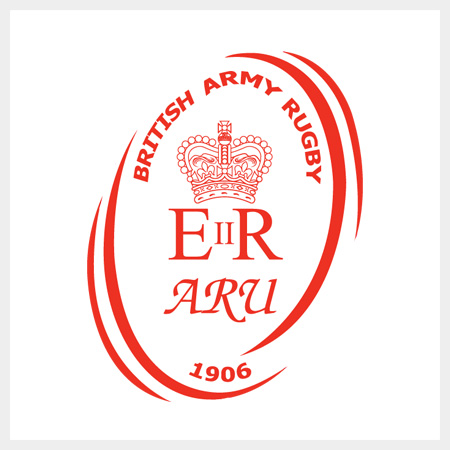 Army Rugby UnionDiscipline Aide Memoire 2016The contents of this Aide memoire have been designed in order to give Rugby Officers a quick reference to the procedure and policy in place should a player receive a red card or be cited during/after a match.The Aide memoire will be broken down into three areas:Red CardCitingAppealsRED CARDPlayer is immediately suspended from ALL rugby union matches (Military and Civilian), until their case is heard before an Army or RFU Disciplinary panelUnits Must (Offending team)Compile statements ready for a hearing, these are to include:Player StatementWitness statementsCharacter StatementsCollate the following information to provide to the Discipline Secretary.Players DoBPlayers plea to the red card/citingPlayers upcoming fixtures (for next 2 months minimum)Details of any previous red cards, sanctions or periods of suspension served (both military and civilian)Make themselves aware of the hearing procedure and sanction tables as found belowProcedureSanctionsBe prepared to accompany the player to the hearing (recommended to be accompanied by the Rugby Officer)Units Must (Opposion team)Compile statements ready for the hearing, these are to include:Player StatementWitness statementsInjury reportBe prepared to attend the hearing either in person or by telephone as agreed CITINGAll teams have the right to cite an opposing player or club. Clubs must be aware that it is UP TO THE CITING TEAM TO PROVIDE EVIDENCE AND PRESENT THE CASE before a Disciplinary Panel. All citing’s must be lodged within 14 days of the completion of the match.Any player cited is FREE TO PLAY rugby until their case is heard before a Disciplinary Panel.The procedure for citing can be found at the following linkAPPEALSAny player/club receiving a sanction from a Disciplinary hearing has the right to appeal the sanction. All appeals are heard by an RFU panel and will incurr a charge of £125.All appeals must be lodged within 14 days of receiving the original judgment.The procedure for appeals can be found at the following linkShould you require any further information please contactARU Discipline Panel Secretary:WO1 Stuart Scott REMECSS TDULong VelleyFleet RoadAldershotHampshireGU11 2HLMil: 94222 2085Tel: 01252347085	Mobile: 07794 524362Email: stuart.scott295@mod.gov.uk